Inschrijfformulier VWV de Pieterman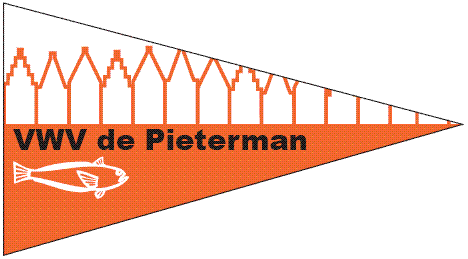 Wij verwelkomen u graag als lid!
Naam  ___________________________________________________________Straat ___________________________________________________________Postcode ________________ Plaats __________________________________Emailadres _______________________________________________________Telefoonnummer __________________________________________________Bootnaam ________________________________________________________Zeil / motorboot   (omcirkelen wat van toepassing is)Type ____________________________________________________________Ligplaats in de Marina Volendam  ____________________________________Lengte _______________ Breedte ______________ Diepgang _____________Kosten:Het lopende seizoen is gratis, uw betaalt pas vanaf het tweede seizoen.Indien u een incassomachtiging voor het innen van de contributie afgeeft is de jaarlijkse contributie € 40,- . (zonder incassomachtiging rekenen wij € 5,- extra kosten).Voor een incassomachtiging hanteren wij de regels die hiervoor door de banken, voor Europese adressen, zijn opgesteld.Het te incasseren bedrag wordt overgemaakt op nummer NL48INGB0005279351 t.n.v. VWV de Pieterman te Volendam, onder vermelding van uw ligplaatsnummer.Het verenigingsjaar loopt van 1 april t/m 31 maart. Zodra uw inschrijving is verwerkt ontvangt u het verenigingsvlaggetje en de verenigingsstickers.
Datum _____________________ Handtekening ____________________________________VWV de Pieterman is op geen enkele manier verantwoordelijk voor materiële of fysieke schade tijdens tochten, evenementen of wedstrijden.info@vwvdepieterman.nl | www.vwvdepieterman.nl